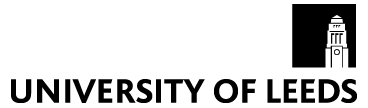 UNIVERSITY OF LEEDSSCHOOL OF HEALTHCAREMA Psychotherapy and CounsellingPersonal therapyI confirm that I have arranged to have personal therapy with the practitioner named below. I confirm this practitioner has at least three years post qualifying experience and is a member of a professional body (e.g. BACP, UKCP, HCPC).  In the event of a need to change therapist for any reason, I will discuss this in advance with my therapist and my personal tutor. Name of therapist: ………………………………………………………….. Professional Body: …………………………………………………………..Registration Number: ……………………………………………………..Postcode: ……………………………………………………………………….. Name of student: …………………………………………………………….. Date: ………………………………………………………………………………..University of Leeds students – please email the completed and signed form to the Practice Placement Unit on: placements@healthcare.leeds.ac.uk and CC Dr. Soha Daru s.daru@leeds.ac.ukPlease also print off a copy to include in your portfolio.